xxxOd:	xxxOdesláno:	čtvrtek 30. března 2023 12:56Komu:	xxxKopie:	xxxPředmět:	RE: Objednávka č. 3610004384Přílohy:	3610004384.pdfPodepsáno:	xxxDobrý den,Děkuji a zasílám potvrzenou objednávku za naši stranu. Pěkný zbytek dne přejexxxxxxSimac Technik ČR, a.s. www.simac.cz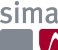 From: xxx>Sent: Thursday, March 30, 2023 10:43 AMTo: xxxCc: xxxSubject: Objednávka č. 3610004384 Dobrý den,přílohou Vám zasíláme výše uvedenou objednávku.Vzhledem k povinnosti uveřejňovat veškeré smlouvy v hodnotě nad 50 tis. Kč bez DPH v Registru smluv vyplývající ze zákona č. 340/2015 Sb., Vás žádámeo potvrzení objednávky, a to nejlépe zasláním skenu objednávky podepsané za Vaši stranu osobou k tomu oprávněnou tak, aby bylo prokazatelnéuzavření smluvního vztahu. Uveřejnění v souladu se zákonem zajistí objednatel - Národní agentura pro komunikační a informační technologie, s.p.S pozdravem a přáním příjemného dnexxx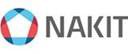 Národní agentura pro komunikační a informační technologie, s. p.Kodaňská 1441/46, 101 00 Praha 10 – Vršovice, Česká republikawww.nakit.cz